ПРАВИТЕЛЬСТВО РОССИЙСКОЙ ФЕДЕРАЦИИПОСТАНОВЛЕНИЕот 19 января 1998 г. N 55ОБ УТВЕРЖДЕНИИПРАВИЛ ПРОДАЖИ ОТДЕЛЬНЫХ ВИДОВТОВАРОВ, ПЕРЕЧНЯ ТОВАРОВ ДЛИТЕЛЬНОГОПОЛЬЗОВАНИЯ, НА КОТОРЫЕ НЕ РАСПРОСТРАНЯЕТСЯТРЕБОВАНИЕ ПОКУПАТЕЛЯ О БЕЗВОЗМЕЗДНОМ ПРЕДОСТАВЛЕНИИЕМУ НА ПЕРИОД РЕМОНТА ИЛИ ЗАМЕНЫ АНАЛОГИЧНОГО ТОВАРА,И ПЕРЕЧНЯ НЕПРОДОВОЛЬСТВЕННЫХ ТОВАРОВ НАДЛЕЖАЩЕГОКАЧЕСТВА, НЕ ПОДЛЕЖАЩИХ ВОЗВРАТУ ИЛИ ОБМЕНУНА АНАЛОГИЧНЫЙ ТОВАР ДРУГИХ РАЗМЕРА, ФОРМЫ,ГАБАРИТА, ФАСОНА, РАСЦВЕТКИ ИЛИ КОМПЛЕКТАЦИИВ соответствии с Законом Российской Федерации "О защите прав потребителей" (Собрание законодательства Российской Федерации, 1996, N 3, ст. 140) Правительство Российской Федерации постановляет:1. Утвердить прилагаемые:Правила продажи отдельных видов товаров;Перечень товаров длительного пользования, на которые не распространяется требование покупателя о безвозмездном предоставлении ему на период ремонта или замены аналогичного товара;Перечень непродовольственных товаров надлежащего качества, не подлежащих возврату или обмену на аналогичный товар других размера, формы, габарита, фасона, расцветки или комплектации.2. Признать утратившими силу:Постановление Совета Министров - Правительства Российской Федерации от 8 октября 1993 г. N 995 "О Правилах продажи отдельных видов продовольственных и непродовольственных товаров" (Собрание актов Президента и Правительства Российской Федерации, 1993, N 43, ст. 4092);Постановление Правительства Российской Федерации от 12 февраля 1994 г. N 109 "Об утверждении Правил продажи новых автомототранспортных средств" (Собрание актов Президента и Правительства Российской Федерации, 1994, N 8, ст. 601);Постановление Правительства Российской Федерации от 24 мая 1994 г. N 553 "Об утверждении Правил продажи меховых товаров" (Собрание законодательства Российской Федерации, 1994, N 7, ст. 762);Постановление Правительства Российской Федерации от 15 июня 1994 г. N 684 "Об утверждении Правил продажи изделий из драгоценных металлов и драгоценных камней" (Собрание законодательства Российской Федерации, 1994, N 9, ст. 1006);Постановление Правительства Российской Федерации от 20 февраля 1995 г. N 169 "Об утверждении Правил продажи товаров по заказам и на дому у покупателей" (Собрание законодательства Российской Федерации, 1995, N 9, ст. 761);Постановление Правительства Российской Федерации от 17 мая 1996 г. N 595 "О внесении изменений и дополнений в Правила продажи отдельных видов продовольственных и непродовольственных товаров" (Собрание законодательства Российской Федерации, 1996, N 21, ст. 2517).Председатель ПравительстваРоссийской ФедерацииВ.ЧЕРНОМЫРДИНУтвержденыПостановлением ПравительстваРоссийской Федерацииот 19 января 1998 г. N 55ПРАВИЛАПРОДАЖИ ОТДЕЛЬНЫХ ВИДОВ ТОВАРОВI. Общие положения1. Настоящие Правила разработаны в соответствии с Законом Российской Федерации "О защите прав потребителей" и регулируют отношения между покупателями и продавцами при продаже отдельных видов продовольственных и непродовольственных товаров.2. Под покупателем понимается гражданин, имеющий намерение заказать или приобрести либо заказывающий, приобретающий или использующий товары исключительно для личных, семейных, домашних и иных нужд, не связанных с осуществлением предпринимательской деятельности.(в ред. Постановления Правительства РФ от 06.02.2002 N 81)Под продавцом понимается организация независимо от организационно-правовой формы, а также индивидуальный предприниматель, осуществляющие продажу товаров по договору розничной купли-продажи (далее именуется - договор).3. Режим работы продавца - государственной или муниципальной организации устанавливается по решению соответствующих органов исполнительной власти или органов местного самоуправления.Режим работы продавца - организации иной организационно-правовой формы, а также индивидуального предпринимателя устанавливается ими самостоятельно.В случае временного приостановления своей деятельности (для проведения плановых санитарных дней, ремонта и в других случаях) продавец обязан своевременно предоставить покупателю информацию о дате и сроках приостановления деятельности.4. Ассортимент предлагаемых к продаже товаров, перечень оказываемых услуг, а также формы обслуживания определяются продавцом самостоятельно в соответствии с профилем и специализацией своей деятельности.При осуществлении розничной торговли в месте нахождения покупателя вне торговых объектов путем непосредственного ознакомления покупателя с товаром: на дому, по месту работы и учебы, на транспорте, на улице и в иных местах (далее именуется - разносная торговля) не допускается продажа продовольственных товаров (за исключением мороженого, безалкогольных напитков, кондитерских и хлебобулочных изделий в упаковке изготовителя товара), лекарственных препаратов, медицинских изделий, ювелирных и других изделий из драгоценных металлов и (или) драгоценных камней, оружия и патронов к нему, экземпляров аудиовизуальных произведений и фонограмм, программ для электронных вычислительных машин и баз данных.(абзац введен Постановлением Правительства РФ от 06.02.2002 N 81, в ред. Постановлений Правительства РФ от 12.07.2003 N 421, от 27.03.2007 N 185, от 04.10.2012 N 1007, от 05.01.2015 N 6, от 19.09.2015 N 994, от 30.05.2018 N 621)5. Продавец при осуществлении своей деятельности обязан соблюдать обязательные требования к организации и осуществлению торговой деятельности, установленные нормативными правовыми актами Российской Федерации.(п. 5 в ред. Постановления Правительства РФ от 04.10.2012 N 1007)6. Продавец должен располагать необходимыми помещениями, оборудованием и инвентарем, обеспечивающими в соответствии с законодательством Российской Федерации о техническом регулировании сохранение качества и безопасности товаров при их хранении и реализации в месте продажи, надлежащие условия торговли, а также возможность правильного выбора покупателями товаров.(в ред. Постановления Правительства РФ от 04.10.2012 N 1007)7. Продавец обязан иметь и содержать в исправном состоянии средства измерения, своевременно и в установленном порядке проводить их метрологическую поверку.Для проверки покупателем правильности цены, меры и веса приобретенного товара в торговом зале на доступном месте должно быть установлено соответствующее измерительное оборудование.8. Продавец обязан иметь книгу отзывов и предложений, которая предоставляется покупателю по его требованию.9. Настоящие Правила в наглядной и доступной форме доводятся продавцом до сведения покупателей.10. Продавец обязан довести до сведения покупателя фирменное наименование (наименование) своей организации, место ее нахождения (адрес) и режим работы, размещая указанную информацию на вывеске организации.(в ред. Постановления Правительства РФ от 04.10.2012 N 1007)Продавец - индивидуальный предприниматель должен предоставить покупателю информацию о государственной регистрации и наименовании зарегистрировавшего его органа.Если деятельность, осуществляемая продавцом, подлежит лицензированию, то он обязан предоставить информацию о номере и сроке действия лицензии, а также об органе, ее выдавшем.Указанная информация размещается в удобных для ознакомления покупателя местах.Аналогичная информация также должна быть доведена до сведения покупателей при осуществлении торговли во временных помещениях, на ярмарках, с лотков и в других случаях, если торговля осуществляется вне постоянного места нахождения продавца.При осуществлении разносной торговли представитель продавца должен иметь личную карточку, заверенную подписью лица, ответственного за ее оформление, и печатью продавца (при наличии печати), с фотографией, указанием фамилии, имени, отчества представителя продавца, а также сведений о продавце.(абзац введен Постановлением Правительства РФ от 06.02.2002 N 81; в ред. Постановления Правительства РФ от 23.12.2016 N 1465)11. Продавец обязан своевременно в наглядной и доступной форме довести до сведения покупателя необходимую и достоверную информацию о товарах и их изготовителях, обеспечивающую возможность правильного выбора товаров.Информация в обязательном порядке должна содержать:наименование товара;место нахождения (адрес), фирменное наименование (наименование) изготовителя (продавца), место нахождения (адрес) организации (организаций), уполномоченной изготовителем (продавцом) на принятие претензий от покупателей и производящей ремонт и техническое обслуживание товара, для импортного товара - наименование страны происхождения товара;сведения об обязательном подтверждении соответствия товаров в порядке, определенном законодательством Российской Федерации о техническом регулировании;сведения об основных потребительских свойствах товара;сведения об энергетической эффективности товаров, в отношении которых требование о наличии такой информации определено в соответствии с законодательством Российской Федерации об энергосбережении и о повышении энергетической эффективности;правила и условия эффективного и безопасного использования товара;гарантийный срок, если он установлен для конкретного товара;срок службы (срок годности), если он установлен для конкретного товара, а также сведения о необходимых действиях покупателя по истечении указанного срока и возможных последствиях при невыполнении таких действий, если товары по истечении указанного срока представляют опасность для жизни, здоровья и имущества покупателя или становятся непригодными для использования по назначению;цену в рублях и условия приобретения товаров, в том числе при предоставлении кредита - размер кредита, полную сумму, подлежащую выплате потребителем, и график погашения этой суммы.Если приобретаемый покупателем товар был в употреблении или в нем устранялся недостаток (недостатки), покупателю должна быть предоставлена информация об этом.Об имеющихся в товаре недостатках продавец должен предупредить покупателя не только в устной, но и в письменной форме (на ярлыке товара, товарном чеке или иным способом).(п. 11 в ред. Постановления Правительства РФ от 04.10.2012 N 1007)12. Продавец обязан по требованию потребителя ознакомить его с товарно-сопроводительной документацией на товар, содержащей по каждому наименованию товара сведения об обязательном подтверждении соответствия согласно законодательству Российской Федерации о техническом регулировании (сертификат соответствия, его номер, срок его действия, орган, выдавший сертификат, или сведения о декларации о соответствии, в том числе ее регистрационный номер, срок ее действия, наименование лица, принявшего декларацию, и орган, ее зарегистрировавший). Эти документы должны быть заверены подписью и печатью поставщика или продавца (при наличии печати) с указанием его места нахождения (адреса) и телефона.(в ред. Постановлений Правительства РФ от 04.10.2012 N 1007, от 23.12.2016 N 1465)13. Продажа товаров, изготовленных из объектов животного мира (меховые и кожаные швейные, галантерейные, декоративные изделия, обувь, пищевые продукты), принадлежащих к видам, занесенным в Красную книгу Российской Федерации, осуществляется при наличии соответствующей документации на товары, подтверждающей, что эти объекты животного мира добыты в соответствии с законодательством Российской Федерации на основании разрешения (распорядительной лицензии), выдаваемого федеральным органом исполнительной власти в области охраны окружающей природной среды. Продажа ввезенных в Российскую Федерацию товаров, изготовленных из объектов животного мира, подпадающих под действие Конвенции о международной торговле видами дикой фауны и флоры, находящимися под угрозой исчезновения, осуществляется на основании разрешения компетентного органа страны экспортера, а товаров, конфискованных в результате нарушения указанной Конвенции, - на основании разрешения уполномоченного органа.(в ред. Постановления Правительства РФ от 06.02.2002 N 81)При продаже таких товаров продавец обязан предоставить покупателю по его просьбе сведения о документах, подтверждающих наличие соответствующего разрешения.14. Продавец должен предоставить также другую информацию о товарах, предусмотренную федеральными законами, иными нормативными правовыми актами Российской Федерации.(в ред. Постановления Правительства РФ от 04.10.2012 N 1007)15. Информация о товаре, его изготовителе и продавце должна доводиться до сведения покупателя способами, установленными федеральными законами, иными нормативными правовыми актами Российской Федерации, а если указанными актами они не определены, то способами, принятыми для отдельных видов товаров.(в ред. Постановления Правительства РФ от 04.10.2012 N 1007)Объем обязательной информации о товаре, его изготовителе, передаваемой покупателю вместе с товаром (на товаре, потребительской таре, упаковке, ярлыке, этикетке, в технической документации), должен соответствовать требованиям федеральных законов, иных нормативных правовых актов Российской Федерации.(в ред. Постановления Правительства РФ от 04.10.2012 N 1007)Информация о продавце, товарах и их изготовителях доводится до сведения покупателей на русском языке, а дополнительно, по усмотрению продавца, на государственных языках субъектов Российской Федерации и языках народов Российской Федерации.16. Потребителю также должна быть предоставлена наглядная и достоверная информация об оказываемых услугах, ценах на них и условиях оказания услуг, а также о применяемых формах обслуживания при продаже товаров (по предварительным заказам, продажа товаров на дому и другие формы).17. При продаже товаров покупателю предоставляется возможность самостоятельно или с помощью продавца ознакомиться с необходимыми товарами.Покупатель вправе осмотреть предлагаемый товар, потребовать проведения в его присутствии проверки свойств или демонстрации его действия, если это не исключено ввиду характера товара и не противоречит правилам, принятым в розничной торговле.Продавец обязан проводить проверку качества и безопасности (осмотр, испытание, анализ, экспертизу) предлагаемого для продажи товара в случае, когда проведение проверок предусмотрено законодательством Российской Федерации или условиями договора.(в ред. Постановления Правительства РФ от 04.10.2012 N 1007)18. Цены товаров, реализуемых продавцом, а также иные условия договора должны быть одинаковыми для всех покупателей, за исключением случаев, когда федеральными законами или иными нормативными правовыми актами допускается предоставление льгот для отдельных категорий покупателей.19. Продавец обязан обеспечить наличие единообразных и четко оформленных ценников на реализуемые товары с указанием наименования товара, сорта (при его наличии), цены за вес или единицу товара. Допускается оформление ценников на бумажном или ином визуально доступном для покупателей носителе информации, в том числе с электронным отображением информации, с использованием грифельных досок, стендов, световых табло.При продаже товаров, осуществляемой посредством разносной торговли, представитель продавца обязан иметь прейскурант, заверенный подписью лица, ответственного за его оформление, с указанием наименования и цены товаров, а также предоставляемых с согласия покупателя услуг.(п. 19 в ред. Постановления Правительства РФ от 23.12.2015 N 1406)20. Договор считается заключенным в надлежащей форме с момента выдачи продавцом покупателю кассового или товарного чека или иного документа, подтверждающего оплату товара, если иное не предусмотрено федеральным законом или договором между продавцом и покупателем.При разносной торговле вместе с товаром (за исключением продовольственных товаров, указанных в абзаце втором пункта 4 настоящих Правил) покупателю передается товарный чек, в котором указываются наименование товара и сведения о продавце, дата продажи, количество и цена товара, а также проставляется подпись представителя продавца.(абзац введен Постановлением Правительства РФ от 06.02.2002 N 81)21. Расчеты с покупателями за товары осуществляются с применением контрольно-кассовых машин, за исключением предусмотренных законодательством Российской Федерации случаев.22. Предлагаемые продавцом услуги в связи с продажей товаров могут оказываться только с согласия покупателя.Покупатель вправе отказаться от услуг, предлагаемых при продаже товара, а также потребовать от продавца возврата сумм, уплаченных за услуги, предоставленные без его согласия.Продавец не вправе обуславливать продажу одних товаров обязательным приобретением других товаров или обязательным оказанием услуг в связи с их продажей, за исключением случаев, когда товары по техническим требованиям не могут быть собраны и (или) установлены (подключены) без участия соответствующих специалистов.В случае доставки крупногабаритного товара силами покупателя продавец обязан бесплатно обеспечить погрузку товара на транспортное средство покупателя.23. Продавец обязан передать покупателю товар надлежащего качества, в таре и (или) упаковке за исключением товара, который по своему характеру не требует затаривания и (или) упаковки, в определенном наборе (комплект товаров) и комплектности, с относящимися к товару документами и принадлежностями.(в ред. Постановления Правительства РФ от 06.02.2002 N 81)Требования к качеству, таре и (или) упаковке передаваемого товара, его комплектности, принадлежностям и документации, комплекту товаров, а также к условиям доставки товара устанавливаются законодательством Российской Федерации.24. Товар, на который установлен срок годности, продавец обязан передать покупателю с таким расчетом, чтобы он мог быть использован по назначению до истечения срока годности.25. При продаже товара с условием о его принятии покупателем в определенный срок продавец не может продать товар другому покупателю в течение этого срока.Если иное не предусмотрено договором между продавцом и покупателем, неявка покупателя или несовершение иных необходимых действий для принятия товара в течение определенного договором срока могут рассматриваться продавцом в качестве отказа покупателя от приобретения товара.26. Покупатель вправе в течение 14 дней с момента передачи ему непродовольственного товара надлежащего качества, если более длительный срок не объявлен продавцом, обменять в месте покупки и иных местах, объявленных продавцом, купленный товар на аналогичный товар других размера, формы, габарита, фасона, расцветки или комплектации, произведя в случае разницы в цене необходимый перерасчет с продавцом.При отсутствии у продавца необходимого для обмена товара покупатель вправе возвратить приобретенный товар продавцу и получить уплаченную за него денежную сумму или обменять его на аналогичный товар при первом поступлении соответствующего товара в продажу. Продавец обязан сообщить покупателю, потребовавшему обмена непродовольственного товара, о его поступлении в продажу.Требование покупателя об обмене либо возврате товара подлежит удовлетворению, если товар не был в употреблении, сохранены его товарный вид, потребительские свойства, пломбы, ярлыки, а также имеются доказательства приобретения товара у данного продавца, за исключением товаров, не подлежащих обмену или возврату по указанным в настоящем пункте основаниям в соответствии с перечнем, утверждаемым Правительством Российской Федерации.27. Покупатель, которому продан товар ненадлежащего качества, если его недостатки не были оговорены продавцом, вправе по своему выбору потребовать от продавца:замены на товар аналогичной марки (модели, артикула);замены на такой же товар другой марки (модели, артикула) с соответствующим перерасчетом покупной цены;соразмерного уменьшения покупной цены;незамедлительного безвозмездного устранения недостатков товара;возмещения расходов, понесенных покупателем или третьим лицом, на устранение недостатков товара.(в ред. Постановления Правительства РФ от 06.02.2002 N 81)При этом покупатель вправе потребовать также полного возмещения убытков, причиненных ему вследствие продажи товара ненадлежащего качества.Покупатель вправе требовать замены технически сложного или дорогостоящего товара в случае существенного нарушения требований к его качеству (обнаружения неустранимых недостатков, недостатков, которые не могут быть устранены без несоразмерных расходов или затрат времени, либо выявляются неоднократно, либо проявляются вновь после их устранения, и других подобных недостатков).В отношении технически сложных товаров указанное требование покупателя подлежит удовлетворению согласно Перечню таких товаров, утверждаемому Правительством Российской Федерации.В случае обнаружения недостатков товара, свойства которого не позволяют устранить их (продовольственные товары, парфюмерно-косметические изделия, товары бытовой химии и другие товары), покупатель вправе по своему выбору потребовать замены такого товара товаром надлежащего качества либо соразмерного уменьшения покупной цены.Вместо предъявления указанных требований покупатель вправе отказаться от приобретенного товара и потребовать возврата уплаченной за товар денежной суммы.При этом покупатель по требованию продавца и за его счет должен возвратить полученный товар ненадлежащего качества.При возврате покупателю уплаченной за товар денежной суммы продавец не вправе удерживать из нее сумму, на которую понизилась стоимость товара из-за его полного или частичного использования, потери им товарного вида или других подобных обстоятельств.В случае предъявления покупателем требования об устранении продавцом недостатков товара длительного пользования или замены такого товара покупатель вправе одновременно потребовать предоставление ему на период ремонта или замены товара ненадлежащего качества аналогичного товара надлежащего качества, за исключением товаров по Перечню, утверждаемому Правительством Российской Федерации, на которые это требование не распространяется.28. Продавец или организация, выполняющая функции продавца на основании договора с ним, обязаны принять товар ненадлежащего качества у покупателя, а в случае необходимости провести проверку качества товара. Покупатель вправе участвовать в проверке качества товара.При возникновении спора о причинах появления недостатков товара продавец или организация, выполняющая функции продавца на основании договора с ним, обязаны провести экспертизу товара за свой счет. Покупатель вправе оспорить заключение такой экспертизы в судебном порядке.(в ред. Постановления Правительства РФ от 06.02.2002 N 81)Отсутствие у покупателя кассового или товарного чека либо иного документа, удостоверяющего факт и условия покупки товара, не является основанием для отказа в удовлетворении его требований и не лишает его возможности ссылаться на свидетельские показания в подтверждение заключения договора и его условий.(абзац введен Постановлением Правительства РФ от 06.02.2002 N 81)29. Сроки удовлетворения продавцом требований покупателя, а также ответственность за нарушение этих сроков определяются в соответствии с Законом Российской Федерации "О защите прав потребителей".30. Покупатель вправе предъявить указанные в пункте 27 настоящих Правил требования в отношении недостатков товара, если они обнаружены в течение гарантийного срока или срока годности.Гарантийный срок товара, а также срок его службы исчисляется со дня продажи товара покупателю. Если день продажи товара установить невозможно, этот срок исчисляется со дня изготовления товара.(в ред. Постановления Правительства РФ от 06.02.2002 N 81)Срок годности товара определяется периодом, исчисляемым со дня изготовления товара, в течение которого он пригоден к использованию, или датой, до наступления которой товар пригоден к использованию.Если покупатель лишен возможности использовать товар вследствие обстоятельств, зависящих от продавца (товар нуждается в специальной установке, подключении или сборке, в нем имеются недостатки и др.), гарантийный срок исчисляется с даты устранения продавцом таких обстоятельств. Если день доставки, установки, подключения, сборки товара установить невозможно, гарантийный срок исчисляется со дня заключения договора купли-продажи.(в ред. Постановления Правительства РФ от 06.02.2002 N 81)Для сезонных товаров (одежда, меховые товары, обувь и другие товары) гарантийный срок исчисляется с момента наступления соответствующего сезона, срок наступления которого определяется уполномоченным государственным органом субъекта Российской Федерации, исходя из климатических условий места нахождения покупателей.В случае если гарантийный срок составляет менее двух лет и недостатки товара обнаружены покупателем по истечении гарантийного срока, но в пределах двух лет, продавец несет ответственность, если покупатель докажет, что недостатки товара возникли до его передачи покупателю или по причинам, возникшим до этого момента.(в ред. Постановления Правительства РФ от 06.02.2002 N 81)31. Если на товар не установлен гарантийный срок или срок годности, требования, связанные с недостатками товара, могут быть предъявлены покупателем при условии, что недостатки обнаружены в разумный срок, но в пределах двух лет со дня передачи товара покупателю либо в пределах более длительного срока, установленного в соответствии с федеральным законом или договором.(в ред. Постановления Правительства РФ от 06.02.2002 N 81)II. Особенности продажи продовольственных товаров32. Информация о продовольственных товарах в соответствии с законодательством Российской Федерации о техническом регулировании в зависимости от вида товаров помимо сведений, указанных в пунктах 11, 12 и 13 настоящих Правил, должна содержать:(в ред. Постановления Правительства РФ от 04.10.2012 N 1007)наименование входящих в состав пищевых продуктов ингредиентов, включая пищевые добавки;сведения о пищевой ценности (калорийность продукта, содержание белков, жиров, углеводов, витаминов, макро- и микроэлементов), весе или объеме;(в ред. Постановления Правительства РФ от 06.02.2002 N 81)назначение, условия и область применения (для продуктов детского, диетического питания и биологически активных добавок);(в ред. Постановления Правительства РФ от 06.02.2002 N 81)способы и условия приготовления (для концентратов и полуфабрикатов) и применения (для продуктов детского и диетического питания);(в ред. Постановления Правительства РФ от 06.02.2002 N 81)условия хранения (для товаров, для которых установлены обязательные требования к условиям хранения);дату изготовления и дату упаковки товара;(в ред. Постановления Правительства РФ от 06.02.2002 N 81)противопоказания для употребления в пищу при отдельных видах заболеваний (для товаров, информация о которых должна содержать противопоказания для употребления в пищу при отдельных видах заболеваний);сведения о государственной регистрации (для пищевых продуктов, подлежащих государственной регистрации).(абзац введен Постановлением Правительства РФ от 06.02.2002 N 81)Абзац утратил силу. - Постановление Правительства РФ от 04.10.2012 N 1007.33. Товары до их подачи в торговый зал или иное место продажи должны быть освобождены от тары, оберточных и увязочных материалов, металлических клипс. Загрязненные поверхности или части товара должны быть удалены. Продавец обязан также произвести проверку качества товаров (по внешним признакам), наличия на них необходимой документации и информации, осуществить отбраковку и сортировку товаров.Пищевые продукты непромышленного изготовления, реализуемые на продовольственных рынках, подлежат продаже после проведения ветеринарно-санитарной экспертизы с выдачей в установленном порядке ветеринарного свидетельства (справки) установленного образца, которое должно быть предъявлено покупателю по его требованию.(абзац введен Постановлением Правительства РФ от 06.02.2002 N 81)Организации, осуществляющие розничную продажу алкогольной продукции, до подачи алкогольной продукции в торговый зал проверяют подлинность федеральных специальных марок и акцизных марок визуально, а также с использованием доступа к информационным ресурсам Федеральной службы по регулированию алкогольного рынка.(абзац введен Постановлением Правительства РФ от 21.08.2012 N 842)33(1). В торговом зале или ином месте продажи размещение (выкладка) молочных, молочных составных и молокосодержащих продуктов должно осуществляться способом, позволяющим визуально отделить указанные продукты от иных пищевых продуктов, и сопровождаться информационной надписью "Продукты без заменителя молочного жира".(п. 33(1) введен Постановлением Правительства РФ от 28.01.2019 N 50)34. В случае предпродажного фасования и упаковки развесных товаров, производимых продавцом, объем фасуемых товаров с короткими сроками годности не должен превышать объема их реализации в течение одного дня торговли.На расфасованном товаре указывается его наименование, вес, цена за килограмм, стоимость отвеса, дата фасования, срок годности, номер или фамилия весовщика.При продаже продовольственных товаров, расфасованных и упакованных изготовителем с указанием веса на упаковке, их дополнительное взвешивание не производится.Не подлежат продаже нерасфасованные и неупакованные продовольственные товары, за исключением определенных видов товаров, перечень которых утверждается в установленном федеральным законом порядке.(абзац введен Постановлением Правительства РФ от 06.02.2002 N 81)35. Развесные продовольственные товары передаются покупателю в упакованном виде без взимания за упаковку дополнительной платы.Для упаковки используются материалы, соответствующие обязательным требованиям, установленным законодательством Российской Федерации о техническом регулировании.(в ред. Постановления Правительства РФ от 04.10.2012 N 1007)36. Цена продовольственных товаров, продаваемых вразвес, определяется по весу нетто.37. По просьбе покупателя гастрономические товары могут быть проданы ему в нарезанном виде.(в ред. Постановления Правительства РФ от 04.10.2012 N 1007)Хлеб и хлебобулочные изделия массой 0,4 кг и более (кроме изделий в упаковке изготовителя) могут разрезаться на 2 или 4 равные части и продаваться без взвешивания.Хлеб и хлебобулочные изделия продаются в местах мелкорозничной торговли только в упакованном виде.38. В местах торговли продовольственными товарами могут продаваться сопутствующие непродовольственные товары и оказываться услуги общественного питания. При этом торговля сопутствующими товарами и оказание услуг общественного питания не должны приводить к ухудшению качества и безопасности продовольственных товаров и условий их продажи, установленных законодательством Российской Федерации о техническом регулировании.(в ред. Постановления Правительства РФ от 04.10.2012 N 1007)III. Особенности продажи текстильных, трикотажных,швейных и меховых товаров и обуви39. Текстильные товары (ткани и нетканые материалы и изделия из них), трикотажные изделия, швейные товары (одежда, белье, головные уборы), изделия из меха и обувь до подачи в торговый зал должны пройти предпродажную подготовку, которая включает: распаковку, рассортировку и осмотр товара; проверку качества товара (по внешним признакам) и наличия необходимой информации о товаре и его изготовителе; при необходимости чистку и отутюживание изделий и их мелкий ремонт.40. Предлагаемые для продажи товары должны быть сгруппированы по видам, моделям, размерам, ростам и выставлены в торговом зале. С учетом особенностей торговли в торговом зале могут быть выставлены образцы предлагаемых к продаже товаров, по которым покупателю предоставляется возможность выбора и покупки необходимого ему товара.Трикотажные, швейные, меховые товары и обувь для мужчин, женщин и детей должны размещаться в торговом зале отдельно.Ткани группируются по видам и роду волокна, из которого они изготовлены, меховые товары - по видам меха.Каждый образец ткани также должен сопровождаться информацией о процентном содержании волокон, из которых она изготовлена, а изделия из меха - информацией о виде меха.41. Товары должны иметь ярлыки с указанием своего наименования, артикула, цены, размера (для одежды, белья и других швейных изделий, обуви, головных уборов) и роста (для одежды и белья), вида меха и цвета его окраски (для одежды, головных уборов и воротников из меха).(в ред. Постановления Правительства РФ от 06.02.2002 N 81)42. Продавец обязан предоставить покупателю швейных, верхних трикотажных изделий, головных уборов, меховых товаров и обуви условия для примерки товаров. Для этой цели торговые залы должны быть оборудованы примерочными кабинами с зеркалами, оснащены банкетками или скамейками, подставками.43. Отмеривание шерстяных тканей, ватина и других тяжелых, объемных тканей при продаже покупателю производится путем наложения жесткого стандартного метра на ткань, лежащую на прилавке (столе) в свободном состоянии без складок. Тонкие и легкие ткани отмериваются жестким стандартным метром путем отбрасывания ткани на прилавок при свободном без натяжения приложении ткани к метру.Отмеривание всех видов тканей, кроме шерстяных тканей и трикотажных полотен, может производиться также способом наложения ткани на прилавок (стол), на одной из сторон которого вмонтирована клейменая металлическая мерная лента.Запрещается добавление к покупке отрезной ткани, а также продажа кусков ткани с фабричным ярлыком и клеймом (хазовых концов), если нарушена фабричная отделка и клеймо поставлено не с изнаночной стороны.44. Лицо, осуществляющее продажу, при отпуске тканей, одежды, меховых товаров и обуви в присутствии покупателя проверяет качество товара (путем внешнего осмотра), точность меры (количества), правильность подсчета стоимости покупки.45. Ткани, одежда, меховые товары и обувь передаются покупателю в упакованном виде без взимания за упаковку дополнительной платы.46. В случае если кассовый чек на товар не содержит наименование товара, артикул, сорт (при наличии), вместе с товаром покупателю передается товарный чек, в котором указываются эти сведения, наименование продавца, дата продажи и цена товара и лицом, непосредственно осуществляющим продажу товара, проставляется подпись.(п. 46 в ред. Постановления Правительства РФ от 04.10.2012 N 1007)IV. Особенности продажи технически сложныхтоваров бытового назначения47. Бытовые радиоэлектронная аппаратура, средства связи, вычислительная и множительная техника, фото- и киноаппаратура, часы, музыкальные товары, электробытовые приборы, машины и инструменты, бытовое газовое оборудование и устройства, другие технически сложные товары бытового назначения до подачи в торговый зал или к месту выдачи покупки должны пройти предпродажную подготовку, которая включает: распаковку товара, удаление заводской смазки, пыли, стружек; осмотр товара; проверку комплектности, качества изделия, наличия необходимой информации о товаре и его изготовителе; при необходимости сборку изделия и его наладку.(в ред. Постановления Правительства РФ от 06.02.2002 N 81)48. Образцы предлагаемых для продажи товаров должны быть размещены в торговом зале, иметь оформленные ярлыки с указанием наименования, марки, модели, артикула, цены товара, а также краткие аннотации, содержащие его основные технические характеристики.49. По требованию покупателя он должен быть ознакомлен с устройством и действием товаров, которые должны демонстрироваться в собранном, технически исправном состоянии. Товары, не требующие специального оборудования для подключения, демонстрируются в действующем состоянии.50. Лицо, осуществляющее продажу, по требованию покупателя проверяет в его присутствии качество товара, его комплектность, наличие относящихся к нему документов, правильность цены.51. При передаче технически сложных бытовых товаров покупателю одновременно передаются установленные изготовителем товара комплект принадлежностей и документы (технический паспорт или иной заменяющий его документ с указанием даты и места продажи, инструкция по эксплуатации и другие документы).В случае, предусмотренном пунктом 46 настоящих Правил, вместе с товаром покупателю передается также товарный чек, содержащий указанные в этом пункте сведения.(в ред. Постановления Правительства РФ от 04.10.2012 N 1007)52. Продавец или организация, выполняющая функции продавца по договору с ним, обязаны осуществить сборку и (или) установку (подключение) на дому у покупателя технически сложного товара, самостоятельная сборка и (или) подключение которого покупателем в соответствии с обязательными требованиями или технической документацией, прилагаемой к товару (технический паспорт, инструкция по эксплуатации), не допускается.(в ред. Постановления Правительства РФ от 04.10.2012 N 1007)Информацию об организациях, выполняющих указанные работы, продавец обязан довести до сведения покупателя при продаже товаров.Если стоимость сборки и (или) установки товара включена в его стоимость, то указанные работы должны выполняться продавцом или соответствующей организацией бесплатно.V. Особенности продажипарфюмерно-косметических товаров53. Информация о парфюмерно-косметических товарах помимо сведений, указанных в пунктах 11 и 12 настоящих Правил, должна содержать с учетом особенностей конкретного товара сведения о его назначении, входящих в состав изделия ингредиентах, действии и оказываемом эффекте, ограничениях (противопоказаниях) для применения, способах и условиях применения, массе нетто или объеме и (или) количестве единиц изделия в потребительской упаковке, условиях хранения (для товаров, в отношении которых установлены обязательные требования к условиям хранения), а также сведения о государственной регистрации (для товаров, подлежащих государственной регистрации).(в ред. Постановления Правительства РФ от 06.02.2002 N 81)Абзац утратил силу. - Постановление Правительства РФ от 04.10.2012 N 1007.54. До подачи в торговый зал парфюмерно-косметические товары распаковываются и осматриваются, проверяется качество (по внешним признакам) каждой единицы товара и наличие о нем необходимой информации.55. Покупателю должна быть предоставлена возможность ознакомиться с запахом духов, одеколонов, туалетной воды с использованием для этого лакмусовых бумажек, пропитанных душистой жидкостью, образцов-понюшек, представляемых изготовителями товаров, а также с другими свойствами и характеристиками предлагаемых к продаже товаров.56. При передаче товаров в упаковке с целлофановой оберткой или фирменной лентой покупателю должно быть предложено проверить содержимое упаковки путем снятия целлофана или фирменной ленты. Аэрозольная упаковка товара проверяется лицом, осуществляющим продажу, на функционирование упаковки в присутствии покупателя.VI. Особенности продажи автомобилей, мототехники,прицепов и номерных агрегатов(в ред. Постановления Правительства РФ от 20.10.1998 N 1222)57. Автомобили, мотоциклы и другие виды мототехники, прицепы и номерные агрегаты к ним должны пройти предпродажную подготовку, виды и объемы которой определяются изготовителями продукции. В сервисной книжке на товар или ином заменяющем ее документе продавец обязан сделать отметку о проведении такой подготовки.(в ред. Постановления Правительства РФ от 20.10.1998 N 1222)58. При демонстрации предлагаемого к продаже товара обеспечивается свободный доступ к нему покупателя.59. При передаче товара покупателю одновременно передаются установленные изготовителем комплект принадлежностей и документы, в том числе сервисная книжка или иной заменяющий ее документ, а также документ, удостоверяющий право собственности на транспортное средство или номерной агрегат, для их государственной регистрации в установленном законодательством Российской Федерации порядке.В случае утраты покупателем документа, удостоверяющего право собственности на транспортное средство или номерной агрегат, продавец обязан по заявлению владельца и предъявлению им паспорта или другого документа, его заменяющего, выдать новый документ с пометкой "дубликат" с указанием серии, номера и даты ранее выданного документа.60. Лицо, осуществляющее продажу, при передаче товара проверяет в присутствии покупателя качество выполненных работ по предпродажной подготовке товара, а также его комплектность.Вместе с товаром покупателю передается также товарный чек, в котором указываются наименование товара и продавца, марка товара, номера его агрегатов, дата продажи и цена товара, а также подпись лица, непосредственно осуществляющего продажу.VII. Особенности продажи ювелирных и других изделийиз драгоценных металлов и (или) драгоценных камней(в ред. Постановления Правительства РФ от 19.09.2015 N 994)61. Продажа ювелирных и других изделий из драгоценных металлов, произведенных в Российской Федерации, ввезенных на ее территорию, подлежащих клеймению в порядке, установленном законодательством Российской Федерации, осуществляется только при наличии на этих изделиях оттисков государственных пробирных клейм, а также оттисков именников (для изделий отечественного производства).Допускается продажа ювелирных и других изделий из серебра отечественного производства массой до 3 граммов включительно (без учета вставок) без оттиска государственного пробирного клейма.Продажа ограненных бриллиантов, изготовленных из природных алмазов, и ограненных изумрудов осуществляется только при наличии сертификата на каждый такой камень или набор (партию) продаваемых драгоценных камней.(п. 61 в ред. Постановления Правительства РФ от 19.09.2015 N 994)62. Информация о предлагаемых к продаже ювелирных и других изделиях из драгоценных металлов и (или) драгоценных камней, ограненных изумрудах и бриллиантах помимо сведений, указанных в пунктах 11 и 12 настоящих Правил, должна содержать извлечения из нормативных правовых актов, устанавливающих порядок опробования, анализа и клеймения ювелирных и других изделий из драгоценных металлов и сертификации драгоценных камней.(п. 62 в ред. Постановления Правительства РФ от 19.09.2015 N 994)63. Ювелирные и другие изделия из драгоценных металлов и (или) драгоценных камней до подачи в торговый зал должны пройти предпродажную подготовку, которая включает в себя осмотр и разбраковку таких изделий, проверку наличия на них оттисков государственного пробирного клейма и именника (для изделий отечественного производства), а также сохранности пломб и ярлыков, сортировку по размерам.(п. 63 в ред. Постановления Правительства РФ от 19.09.2015 N 994)64. Ювелирные и другие изделия из драгоценных металлов и (или) драгоценных камней, выставленные для продажи, должны быть сгруппированы по их назначению и иметь опломбированные ярлыки с указанием наименования изделия и его изготовителя, вида драгоценного металла, артикула, пробы, массы, вида и характеристики вставок, в том числе способа обработки, изменившего качественно-цветовые и стоимостные характеристики драгоценного камня, а также цены изделия (цены за 1 грамм изделия без вставок).При использовании в качестве вставок материалов искусственного происхождения, обладающих характеристиками (свойствами) драгоценных камней, на ярлыках должна быть указана информация о том, что данный камень не является драгоценным.(п. 64 в ред. Постановления Правительства РФ от 19.09.2015 N 994)65. Ювелирные и другие изделия из драгоценных металлов и (или) драгоценных камней, а также ограненные драгоценные камни должны иметь индивидуальную упаковку.(п. 65 в ред. Постановления Правительства РФ от 19.09.2015 N 994)66. При передаче приобретенного товара покупателю лицо, осуществляющее продажу, проверяет наличие на нем оттиска государственного пробирного клейма и его качество, наличие оттиска именника (для изделий отечественного производства), а также сертификата на ограненный драгоценный камень.(п. 66 в ред. Постановления Правительства РФ от 19.09.2015 N 994)67. По требованию покупателя в его присутствии проводится взвешивание приобретенного ювелирного и другого изделия из драгоценных металлов и (или) драгоценных камней без ярлыка массой до 1 кг на весах, имеющих погрешность определения массы не более 0,01 г, и массой от 1 кг до 10 кг - на весах, имеющих погрешность определения не более 0,1 г.(в ред. Постановления Правительства РФ от 19.09.2015 N 994)68. В случае, когда в целях проверки правильности маркировки изделия, в том числе массы, требуется снятие ярлыка, составляется акт с последующим указанием номера акта на ярлыке - дубликате магазина. Ярлык изготовителя сохраняется и навешивается на изделие вместе с дубликатом.(в ред. Постановления Правительства РФ от 19.09.2015 N 994)69. В случае если кассовый чек на товар не содержит наименование товара, пробу, вид и характеристику драгоценного камня, артикул, вместе с товаром покупателю передается товарный чек, в котором указываются эти сведения, наименование продавца, дата продажи и цена товара и лицом, непосредственно осуществляющим продажу товара, проставляется подпись.(п. 69 в ред. Постановления Правительства РФ от 04.10.2012 N 1007)VIII. Особенности продажи лекарственных препаратови медицинских изделий(в ред. Постановления Правительства РФ от 05.01.2015 N 6)(введен Постановлением Правительства РФ от 20.10.1998 N 1222)70. Продажа лекарственных препаратов (дозированных лекарственных средств, готовых к применению и предназначенных для профилактики, диагностики и лечения заболеваний человека и животных, предотвращения беременности, повышения продуктивности животных) осуществляется в соответствии с Федеральным законом "Об обращении лекарственных средств" и с учетом особенностей, определенных настоящими Правилами.(в ред. Постановления Правительства РФ от 04.10.2012 N 1007)71. Информация о лекарственных препаратах помимо сведений, указанных в пунктах 11 и 12 настоящих Правил, а также предусмотренных статьей 46 Федерального закона "Об обращении лекарственных средств", должна содержать сведения о государственной регистрации лекарственного препарата с указанием номера и даты его государственной регистрации (за исключением лекарственных препаратов, изготовленных продавцом (аптечным учреждением) по рецептам врачей).(в ред. Постановления Правительства РФ от 04.10.2012 N 1007)72. Информация о медицинских изделиях (инструментах, аппаратах, приборах, оборудовании, материалах и прочих изделиях, применяемых в медицинских целях отдельно или в сочетании между собой, а также вместе с другими принадлежностями, необходимыми для применения указанных изделий по назначению, включая специальное программное обеспечение, и предназначенных производителем для профилактики, диагностики, лечения и медицинской реабилитации заболеваний, мониторинга состояния организма человека, проведения медицинских исследований, восстановления, замещения, изменения анатомической структуры или физиологических функций организма, предотвращения или прерывания беременности, функциональное назначение которых не реализуется путем фармакологического, иммунологического, генетического или метаболического воздействия на организм человека) помимо сведений, указанных в пунктах 11 и 12 настоящих Правил, должна содержать сведения о номере и дате регистрационного удостоверения на медицинское изделие, выданного Федеральной службой по надзору в сфере здравоохранения в установленном порядке, а также с учетом особенностей конкретного вида товара сведения о его назначении, способе и условиях применения, действии и оказываемом эффекте, ограничениях (противопоказаниях) для применения.(п. 72 в ред. Постановления Правительства РФ от 05.01.2015 N 6)73. Продавец должен предоставить покупателю информацию о правилах отпуска лекарственных препаратов.(в ред. Постановления Правительства РФ от 05.01.2015 N 6)74. Продавец обязан обеспечить продажу лекарственных препаратов минимального ассортимента, необходимых для оказания медицинской помощи, перечень которых устанавливается Министерством здравоохранения Российской Федерации.(в ред. Постановлений Правительства РФ от 01.02.2005 N 49, от 04.10.2012 N 1007)75. Лекарственные препараты и медицинские изделия до подачи в торговый зал должны пройти предпродажную подготовку, которая включает распаковку, рассортировку и осмотр товара; проверку качества товара (по внешним признакам) и наличия необходимой информации о товаре и его изготовителе (поставщике).(в ред. Постановления Правительства РФ от 05.01.2015 N 6)Предпродажная подготовка медицинских изделий включает при необходимости также удаление заводской смазки, проверку комплектности, сборку и наладку.(в ред. Постановления Правительства РФ от 05.01.2015 N 6)76. Продажа лекарственных препаратов и медицинских изделий производится на основании предъявляемых покупателями рецептов врачей, оформленных в установленном порядке, а также без рецептов в соответствии с инструкцией по применению лекарственных препаратов и медицинских изделий.(в ред. Постановлений Правительства РФ от 01.02.2005 N 49, от 04.10.2012 N 1007, от 05.01.2015 N 6)77. Утратил силу. - Постановление Правительства РФ от 04.10.2012 N 1007.IX. Особенности продажи животных и растений(введен Постановлением Правительства РФ от 20.10.1998 N 1222)78. Информация о животных и растениях, предлагаемых к продаже, помимо сведений, указанных в пункте 11 настоящих Правил, должна содержать их видовое название, сведения об особенностях содержания и разведения.Продавец также должен предоставить информацию о:номере и дате разрешения (лицензии) на добывание определенных видов диких животных, выданного в установленном законодательством Российской Федерации порядке;(в ред. Постановления Правительства РФ от 06.02.2002 N 81)номере и дате разрешения на ввоз на территорию Российской Федерации определенных видов диких животных и дикорастущих растений, выданного компетентным органом страны-экспортера или иным уполномоченным на выдачу такого разрешения органом (в отношении ввезенных в Российскую Федерацию диких животных и дикорастущих растений, подпадающих под действие Конвенции о международной торговле видами дикой фауны и флоры, находящимися под угрозой исчезновения, или конфискованных в результате нарушения указанной Конвенции);номере и дате свидетельства о внесении зоологической коллекции, частью которой является предлагаемое к продаже дикое животное, в реестр зоологических коллекций, поставленных на государственный учет, выданного в установленном законодательством Российской Федерации порядке (в отношении диких животных, разведенных в неволе и являющихся частью зоологической коллекции).79. Животные, предназначенные для продажи, должны содержаться в соответствии с общепринятыми нормами гуманного обращения с животными в условиях, отвечающих санитарно-ветеринарным и зоогигиеническим требованиям к содержанию животных.(в ред. Постановления Правительства РФ от 04.10.2012 N 1007)80. В случае если кассовый чек на товар не содержит видовое название и количество животных или растений, вместе с товаром покупателю передается товарный чек, в котором указываются эти сведения, наименование продавца, дата продажи и цена и лицом, непосредственно осуществляющим продажу товара, проставляется подпись.Покупателю также передаются сведения о номере и дате одного из документов, указанных в пункте 78 настоящих Правил (при продаже дикого животного или дикорастущего растения), и оформленное в установленном порядке ветеринарное свидетельство (справка), удостоверяющее, что животное здорово.(п. 80 в ред. Постановления Правительства РФ от 04.10.2012 N 1007)X. Особенности продажи товаров бытовой химии(введен Постановлением Правительства РФ от 20.10.1998 N 1222)81. Информация о товарах бытовой химии (моющих, чистящих и других средствах по уходу за помещениями, мебелью, посудой, бытовым оборудованием и предметами домашнего обихода, бельем, одеждой, обувью, автомобилями; клеях, лаках, красках и другой лакокрасочной продукции; дезинфицирующих средствах и средствах для борьбы с бытовыми насекомыми и грызунами, предназначенных для использования в бытовых условиях; химических веществах, их соединениях и изделиях из них, предназначенных для ремонтных и отделочных работ в бытовых условиях, и прочих аналогичных товарах) помимо сведений, указанных в пунктах 11 и 12 настоящих Правил, должна содержать:наименование входящих в состав товаров бытовой химии ингредиентов;абзац утратил силу. - Постановление Правительства РФ от 04.10.2012 N 1007;дату и номер технического свидетельства (для товаров, в отношении которых установлены обязательные требования по подтверждению их пригодности для применения в строительстве);условия хранения (для товаров, в отношении которых установлены обязательные требования к условиям хранения).82. Товары бытовой химии до подачи их в торговый зал (размещения в месте продажи) должны пройти предпродажную подготовку, которая включает освобождение от транспортной тары, сортировку товара, проверку целостности упаковки (в том числе функционирования аэрозольной упаковки) и качества товара (по внешним признакам), наличия необходимой информации о товаре и его изготовителе, инструкций по применению товаров, правильности цен.83. Предлагаемые для продажи товары бытовой химии должны быть сгруппированы по видам в зависимости от назначения изделий, с тем чтобы обеспечить удобство их выбора.84. При передаче покупателю товаров бытовой химии в аэрозольной упаковке проверка функционирования упаковки в торговом помещении не производится.XI. Особенности продажи пестицидов и агрохимикатов(введен Постановлением Правительства РФ от 20.10.1998 N 1222)85. Продажа пестицидов (химических или биологических препаратов, используемых в личных подсобных хозяйствах для борьбы с вредителями и болезнями растений, сорными растениями, вредителями хранящейся сельскохозяйственной продукции, бытовыми вредителями и внешними паразитами животных, а также для регулирования роста растений, предуборочного удаления листьев, предуборочного просушивания растений) и агрохимикатов (удобрений, в том числе почвенных грунтов, химических мелиорантов и кормовых добавок, используемых в личных подсобных хозяйствах) осуществляется в соответствии с Федеральным законом "О безопасном обращении с пестицидами и агрохимикатами" и с учетом особенностей, определенных настоящими Правилами.86. Информация о пестицидах и агрохимикатах помимо сведений, указанных в пунктах 11 и 12 настоящих Правил, а также предусмотренных статьей 17 Федерального закона "О безопасном обращении с пестицидами и агрохимикатами", должна содержать сведения о номере государственной регистрации пестицида или агрохимиката, классе его опасности, концентрации действующего вещества, массе нетто или объеме, дате изготовления, первой помощи при отравлении.(в ред. Постановления Правительства РФ от 06.02.2002 N 81)По требованию покупателя продавец обязан ознакомить его с копией свидетельства о государственной регистрации пестицида или агрохимиката.(абзац введен Постановлением Правительства РФ от 06.02.2002 N 81)87. Пестициды и агрохимикаты до подачи в торговый зал должны пройти предпродажную подготовку, которая включает распаковку и проверку качества упаковки; сортировку; проверку наличия необходимой информации, инструкций по применению, правильности цен.88. В торговом зале пестициды и агрохимикаты должны быть сгруппированы по назначению (инсектициды для защиты растений, инсектициды для защиты животных, фунгициды, гербициды, родентициды, удобрения минеральные, удобрения органические, почвенные грунты, мелиоранты, кормовые добавки).Продавец обязан обеспечить соблюдение обязательных требований безопасности при хранении, размещении в торговом зале и продаже пестицидов и агрохимикатов.89. Продажа пестицидов и агрохимикатов осуществляется только в упаковке изготовителя.XII. Особенности продажи экземпляров аудиовизуальныхпроизведений и фонограмм, программ для электронныхвычислительных машин и баз данных(в ред. Постановления Правительства РФ от 27.03.2007 N 185)90. Не допускается продажа экземпляров аудиовизуальных произведений, фонограмм, программ для электронных вычислительных машин и баз данных при осуществлении розничной торговли с использованием лотков и палаток.При продаже экземпляров аудиовизуальных произведений, фонограмм, программ для электронных вычислительных машин и баз данных продавец обязан предоставить покупателю помимо сведений, указанных в пункте 11 настоящих Правил, следующую информацию о предлагаемом к продаже товаре, наличие которой на каждом экземпляре (упаковке) является обязательным:наименование, место нахождения изготовителя экземпляра аудиовизуального произведения, фонограммы, программы для электронных вычислительных машин и базы данных;(в ред. Постановлений Правительства РФ от 27.01.2009 N 50, от 05.12.2019 N 1601)технические характеристики носителя, а также записи аудиовизуального произведения, фонограммы, программы для электронных вычислительных машин и базы данных;сведения об обладателе авторского права и (или) смежных прав на аудиовизуальное произведение, фонограмму, программу для электронных вычислительных машин и базу данных;номер регистрации программы для электронных вычислительных машин или базы данных, если они были зарегистрированы.В отношении экземпляров фильмов продавец обязан предоставить покупателю также следующую информацию:номер и дата выданного в установленном законодательством Российской Федерации порядке прокатного удостоверения;наименования фильма, страны и студии, на которой снят фильм, год его выпуска;основные фильмографические данные (жанр, аннотация, сведения об авторе сценария, режиссере, композиторе, исполнителях главных ролей и др.);продолжительность фильма (в минутах);рекомендации по возрастному ограничению зрительской аудитории в соответствии с прокатным удостоверением (при их наличии).91. Экземпляры аудиовизуальных произведений, фонограмм, программ для электронных вычислительных машин и баз данных до подачи в торговый зал (размещения в месте продажи) должны пройти предпродажную подготовку, включая осмотр и проверку целостности упаковки каждой единицы товара, а также наличия необходимой информации о товаре и его изготовителе, отсутствие которой препятствует продавцу в полном объеме выполнять требования, предусмотренные пунктом 90 настоящих Правил.92. При передаче оплаченного товара покупателю продавец проверяет целостность его упаковки, а по требованию покупателя предоставляет ему возможность ознакомиться с фрагментами аудиовизуального произведения, фонограммы, программы для электронных вычислительных машин и базы данных. Торговые залы должны быть технически оснащены, для того чтобы предоставить покупателю возможность проверить качество приобретаемых экземпляров аудиовизуальных произведений, фонограмм, программ для электронных вычислительных машин и баз данных.93. Продажа экземпляров аудиовизуальных произведений, фонограмм, программ для электронных вычислительных машин и баз данных осуществляется только в упаковке изготовителя.XIII. Особенности продажи оружия и патронов к нему(введен Постановлением Правительства РФ от 20.10.1998 N 1222)94. Продажа гражданского оружия, предназначенного для использования гражданами в целях самообороны, для занятий спортом и охоты, основных частей (ствол, затвор, барабан, рамка, ствольная коробка) гражданского и служебного (если их покупателями являются граждане, награжденные служебным оружием) огнестрельного оружия (далее именуется - оружие), а также патронов к гражданскому оружию осуществляется в соответствии с Федеральным законом "Об оружии", Правилами оборота гражданского и служебного оружия и патронов к нему на территории Российской Федерации, утвержденными Постановлением Правительства Российской Федерации от 21 июля 1998 г. N 814, а также особенностями, определенными настоящими Правилами.95. Каждая единица предлагаемого для продажи оружия (за исключением механических распылителей, аэрозольных и других устройств, снаряженных слезоточивыми или раздражающими веществами) должна иметь индивидуальный номер, оружия, изготовленного с 1 января 1994 г., кроме того, клеймо, а каждая первичная упаковка патронов - знак соответствия согласно законодательству Российской Федерации о техническом регулировании.(в ред. Постановления Правительства РФ от 04.10.2012 N 1007)96. Информация об оружии помимо сведений, указанных в пунктах 11 и 12 настоящих Правил, должна с учетом особенностей конкретного оружия содержать сведения о содержании драгоценных металлов и драгоценных камней в художественно оформленных моделях оружия; порядке возврата продавцу для уничтожения технически неисправных механических распылителей, аэрозольных и других устройств, патронов, снаряженных слезоточивыми или раздражающими веществами, или указанных товаров, срок годности или хранения которых истек.97. Предпродажная подготовка оружия и патронов может включать распаковку, расконсервацию, чистку и смазку оружия; вскрытие герметичных упаковок патронов; внешний осмотр оружия и патронов, проверку наличия на оружии клейма изготовителя и индивидуального номера и их соответствия установленным образцам и паспортным данным; проверку наличия сведений о проведении в установленном порядке контрольного отстрела огнестрельного оружия с нарезным стволом, о виде, пробе и массе драгоценных металлов, виде, количестве и характеристике вставок из драгоценных камней, используемых в художественно оформленном оружии; проверку комплектности, технического состояния оружия, наличия необходимой информации о товаре и его изготовителе, правильности цены; при необходимости сборку и регулировку оружия.98. Предлагаемые для продажи оружие и патроны должны быть размещены в торговом зале, иметь ярлыки с указанием наименования, марки, модели, цены товара, а также краткие аннотации, содержащие его основные технические характеристики.99. По требованию покупателя он должен быть ознакомлен с устройством механизма оружия, которое должно демонстрироваться в собранном и технически исправном состоянии.100. Продажа оружия и патронов осуществляется при представлении покупателем следующих документов:паспорт или иной документ, удостоверяющий личность покупателя;лицензия на приобретение определенного вида и типа оружия;лицензия либо разрешение на хранение, хранение и ношение оружия (для приобретения основных и запасных частей и патронов к оружию, принадлежащему покупателю);документ, удостоверяющий право покупателя на охоту, и разрешение на хранение и ношение оружия, используемого в целях охоты (для приобретения охотничьего холодного оружия).101. Вместе с товаром покупателю передаются товарный чек, подписанный лицом, непосредственно осуществляющим продажу, в котором указываются наименование товара и продавца, марка, тип, индивидуальный номер оружия, дата продажи и цена товара, сведения о драгоценных металлах и драгоценных камнях, используемых в художественно оформленном оружии, сведения о произведенных контрольных отстрелах огнестрельного оружия с нарезным стволом (при отсутствии таких сведений в паспорте на оружие); установленные изготовителем комплект принадлежностей и документы, а также заполненные продавцом лицензия (разрешение) покупателя на приобретение (ношение, ношение и хранение) оружия или документ, удостоверяющий право покупателя на охоту.102. При получении товара покупатель проверяет правильность заполнения продавцом лицензии (разрешения) покупателя на приобретение (ношение, ношение и хранение) оружия или документа, удостоверяющего право покупателя на охоту (в отношении охотничьего холодного клинкового оружия), расписывается в лицензии, а также в книге учета продавца.103. Покупатель при замене оружия, патронов ненадлежащего качества либо в случае их возврата при расторжении договора обязан представить продавцу документ, удостоверяющий его личность, а также лицензию (разрешение) на приобретение (ношение, ношение и хранение) оружия, владельцем которого он является, либо документ, удостоверяющий его право на охоту.Замена оружия, патронов ненадлежащего качества производится на модели, соответствующие виду и типу, указанным в лицензии (разрешении) покупателя на приобретение (ношение, ношение и хранение) оружия, владельцем которого он является, либо в документе, удостоверяющем его право на охоту.Замена оружия, патронов ненадлежащего качества или их возврат при расторжении договора оформляются актом в установленном порядке.XIV. Особенности продажи строительныхматериалов и изделий(введен Постановлением Правительства РФ от 06.02.2002 N 81)104. Лесо- и пиломатериалы (лесоматериалы круглые, брус, доски, горбыль деловой и др.), изделия из древесины и древесных материалов (детали деревянные, блоки дверные и оконные, комплекты для постройки садовых домиков, хозяйственных построек и др.), строительные материалы (кирпич, цемент, щебень, песок, блоки фундаментные и тротуарные, столбы железобетонные, кровельные, гидро- и теплоизоляционные материалы, стекло и др.), металлопродукция (трубы, крепежные изделия, прокатные профильные материалы, проволока, сетка металлическая и др.), инструменты (ручные инструменты для обработки металла, дерева, инструменты измерительные, для малярных работ и др.), строительные изделия (санитарно-техническое оборудование, замочно-скобяные изделия, обои, линолеум, искусственные отделочные материалы и др.) должны пройти предпродажную подготовку, которая включает в себя осмотр товара, его разбраковку и рассортировку, проверку комплектности, наличия необходимой информации о товаре и его изготовителе.105. Строительные материалы и изделия размещаются раздельно по размерам, маркам, сортам и другим характеристикам, определяющим их область применения и потребительские свойства.106. Отбор покупателем строительных материалов и изделий может производиться как в торговом зале, так и непосредственно в местах их складирования.107. Информация о предлагаемых к продаже строительных материалах и изделиях помимо сведений, указанных в пунктах 11 и 12 настоящих Правил, должна содержать с учетом особенностей конкретного товара сведения о материале, отделке, марке, типе, размере, сорте и других основных показателях, характеризующих данный товар.При продаже строительных материалов в определенной комплектности (садовые домики, хозяйственные постройки и др.) потребителю должна быть предоставлена информация, содержащая сведения о наименовании и количестве изделий, входящих в комплект, степени и способах их обработки (наличие и способ пропитки, влажность и способ сушки и др.).108. Стекло листовое продается целыми листами или нарезается по размерам, указанным покупателем.Остатки стекла шириной до 20 сантиметров включительно оплачиваются покупателем и выдаются ему вместе с основной покупкой.109. Нефасованные крепежные изделия, реализуемые по весу, продаются на специально оборудованном, оснащенном весоизмерительными приборами месте отпуска товара.110. Продавец обязан обеспечить покупателю возможность проверить правильность веса, меры и сортность приобретенного товара. В этих целях на доступном для покупателя месте размещается информация с указанием коэффициентов перевода круглых лесо- и пиломатериалов в плотную кубомассу, кубатуры пиломатериалов, правил их измерения. По требованию покупателя продавец обязан ознакомить его с порядком измерения строительных материалов и изделий, установленным стандартами.111. Вместе с товаром покупателю передается относящаяся к товару документация изготовителя. Если кассовый чек не содержит наименование товара, основные показатели, характеризующие данный товар, и количество товара, покупателю также передается товарный чек, в котором указываются эти сведения, наименование продавца, дата продажи и цена товара и лицом, непосредственно осуществляющим продажу товара, проставляется подпись.(п. 111 в ред. Постановления Правительства РФ от 04.10.2012 N 1007)112. При передаче строительных материалов и изделий в определенной комплектности лицо, осуществляющее передачу, проверяет в присутствии покупателя наличие изделий, входящих в комплект, а также наличие прилагаемой к данному товару документации, в том числе описи входящих в комплект строительных материалов и изделий, инструкции по сборке.113. Продавец должен обеспечить условия для вывоза лесных и строительных материалов транспортом покупателя.XV. Особенности продажи мебели(введен Постановлением Правительства РФ от 06.02.2002 N 81)114. Информация о мебели помимо сведений, указанных в пунктах 11 и 12 настоящих Правил, должна содержать сведения:о функциональном назначении;о материалах, из которых изготовлена мебель и которые использованы при ее отделке;о способах, сроках, условиях доставки и передачи товара покупателю.115. Образцы мебели, предлагаемые к продаже, должны быть выставлены в торговом зале таким образом, чтобы обеспечить свободный доступ к ним покупателей для осмотра.116. Продавец обязан осуществлять предпродажную подготовку мебели, включающую в себя проверку комплектности, наличия необходимых для сборки деталей, схем сборки мебели (если мебель является разборной), а также проверку наличия всех предметов, входящих в набор (гарнитур) мебели.117. При продаже мебели покупателю передается товарный чек, в котором указываются наименование товара и продавца, артикул, количество предметов, входящих в набор (гарнитур) мебели, количество необходимой фурнитуры, цена каждого предмета, общая стоимость набора мебели, вид обивочного материала.118. Сборка и доставка мебели осуществляются за отдельную плату, если иное не установлено договором.XVI. Особенности продажи сжиженногоуглеводородного газаУтратил силу. - Постановление Правительства РФ от 06.02.2002 N 81 (ред. 23.05.2006).XVII. Особенности продажи непериодических изданий(введен Постановлением Правительства РФ от 06.02.2002 N 81)125. Информация о предлагаемых к продаже непериодических изданиях (книгах, брошюрах, альбомах, картографических и нотных изданиях, листовых изоизданиях, календарях, буклетах, изданиях, воспроизведенных на технических носителях информации) помимо сведений, указанных в пункте 11 настоящих Правил, должна содержать:выходные сведения в соответствии с требованиями стандартов;сведения о порядке осуществления предварительного заказа на приобретение непериодических изданий, если такая форма торговли применяется продавцом.По требованию покупателя продавец предоставляет имеющуюся в его распоряжении справочно-библиографическую информацию о выпущенных непериодических изданиях.126. Непериодические издания до размещения в местах продажи должны пройти предпродажную подготовку, которая включает в себя осмотр товара с целью проверки по внешним признакам отсутствия дефектов (полиграфического брака, повреждений) и наличия необходимой информации об издании, а также комплектацию полагающимися приложениями и суперобложкой. У изданий, воспроизведенных на технических носителях информации, дополнительно проверяется целостность упаковки каждой единицы товара и наличие фирменного знака издателя (изготовителя).127. Непериодические издания, имеющиеся в продаже, выставляются в торговом зале или вносятся в каталоги изданий, имеющихся в наличии.Вместо ценников, оформленных в соответствии с требованиями пункта 19 настоящих Правил, допускается обозначение цены на каждом выставленном для продажи экземпляре издания.Покупателю должна быть предоставлена возможность беспрепятственного ознакомления с содержанием предлагаемых к продаже непериодических изданий и проверки качества оплаченных товаров. Для этой цели при продаже изданий, воспроизведенных на технических носителях информации, продавец обязан иметь соответствующую аудио-, видео- или компьютерную аппаратуру.128. Продажа по подписке многотомного непериодического издания, выходящего в свет отдельными томами, осуществляется на основании письменного договора, который должен включать в себя фирменное наименование (наименование), место нахождения (юридический адрес) продавца, фамилию, имя, отчество и место жительства покупателя, наименование многотомного издания, количество томов, входящих в издание, цену издания, конечный срок передачи издания в целом, порядок оплаты, порядок уведомления покупателя о поступивших в продажу томах, срок получения очередного тома после уведомления. В договор может быть включено условие о задатке.XVIII. Особенности продажи непродовольственных товаров,бывших в употреблении(введен Постановлением Правительства РФ от 06.02.2002 N 81)129. Информация о бывших в употреблении товарах помимо сведений, указанных в пункте 11 настоящих Правил, должна содержать сведения о состоянии товара, имеющихся в нем недостатках, проведенных в отношении товара санитарно-противоэпидемических мероприятиях, технических характеристиках (для технически сложных товаров), назначении товара и возможности использования его по назначению или для иных целей.Сведения, характеризующие состояние бывшего в употреблении товара, в том числе его недостатки, указываются на товарном ярлыке.В случае если к продаже предлагается бывший в употреблении товар, в отношении которого должна быть предоставлена информация о подтверждении его соответствия установленным требованиям, сроке годности или сроке службы, однако такая информация отсутствует, продавец при продаже указанного товара обязан информировать покупателя о том, что соответствие товара установленным требованиям должно быть подтверждено, на него должен быть установлен срок годности или срок службы, но сведения об этом отсутствуют.130. Не подлежат продаже бывшие в употреблении медицинские изделия, лекарственные препараты, предметы личной гигиены, парфюмерно-косметические товары, товары бытовой химии, бельевые изделия швейные и трикотажные, чулочно-носочные изделия, посуда разового использования.(в ред. Постановления Правительства РФ от 05.01.2015 N 6)131. Бывшие в употреблении товары должны пройти предпродажную подготовку, которая включает в себя осмотр товаров, рассортировку их по видам и степени утраты потребительских свойств, проверку качества (по внешним признакам), работоспособности товара, комплектности, а также наличия необходимой документации.В случае если к продаже предлагаются бывшие в употреблении товары, в отношении которых в соответствии с санитарными правилами должны быть проведены санитарно-противоэпидемические мероприятия (чистка, стирка, дезинфекция, дезинсекция), однако документы, подтверждающие их проведение, отсутствуют, продавец обязан провести указанные мероприятия в процессе предпродажной подготовки товаров.132. Предлагаемые для продажи бывшие в употреблении товары должны быть сгруппированы по видам.133. При передаче технически сложных бытовых товаров, бывших в употреблении, покупателю одновременно передаются (при наличии у продавца) соответствующие технические документы (технический паспорт или иной, заменяющий его документ, инструкция по эксплуатации), а также гарантийный талон на товар, подтверждающий право покупателя на использование оставшегося гарантийного срока.134. Покупатель, которому продан бывший в употреблении товар ненадлежащего качества, если его недостатки не были оговорены продавцом, вправе по своему выбору предъявить требования, предусмотренные пунктом 27 настоящих Правил.Требования, указанные в абзацах втором и пятом пункта 27 настоящих Правил, могут быть предъявлены покупателем, если иное не вытекает из характера товара или существа обязательства.XIX. Особенности продажи алкогольной продукцииУтратил силу с 1 января 2013 года. - Постановление Правительства РФ от 21.08.2012 N 842.XX. Контроль за соблюдением настоящих Правил(в ред. Постановления Правительства РФ от 20.10.1998 N 1222)142. Контроль за соблюдением настоящих Правил осуществляется Федеральной службой по надзору в сфере защиты прав потребителей и благополучия человека.(п. 142 в ред. Постановления Правительства РФ от 04.10.2012 N 1007)УтвержденПостановлением ПравительстваРоссийской Федерацииот 19 января 1998 г. N 55ПЕРЕЧЕНЬТОВАРОВ ДЛИТЕЛЬНОГО ПОЛЬЗОВАНИЯ, НА КОТОРЫЕНЕ РАСПРОСТРАНЯЕТСЯ ТРЕБОВАНИЕ ПОКУПАТЕЛЯ О БЕЗВОЗМЕЗДНОМПРЕДОСТАВЛЕНИИ ЕМУ НА ПЕРИОД РЕМОНТА ИЛИ ЗАМЕНЫАНАЛОГИЧНОГО ТОВАРА1. Автомобили, мотоциклы и другие виды мототехники, прицепы и номерные агрегаты к ним, кроме товаров, предназначенных для использования инвалидами, прогулочные суда и плавсредства2. Мебель3. Электробытовые приборы, используемые как предметы туалета и в медицинских целях (электробритвы, электрофены, электрощипцы для завивки волос, медицинские электрорефлекторы, электрогрелки, электробинты, электропледы, электроодеяла, электрофены-щетки, электробигуди, электрические зубные щетки, электрические машинки для стрижки волос и иные приборы, имеющие соприкосновение со слизистой и кожными покровами)(в ред. Постановления Правительства РФ от 04.10.2012 N 1007)4. Электробытовые приборы, используемые для термической обработки продуктов и приготовления пищи (бытовые печи СВЧ, электропечи, тостеры, электрокипятильники, электрочайники, электроподогреватели и другие товары)5. Гражданское оружие, основные части гражданского и служебного огнестрельного оружия.(п. 5 введен Постановлением Правительства РФ от 20.10.1998 N 1222)УтвержденПостановлением ПравительстваРоссийской Федерацииот 19 января 1998 г. N 55ПЕРЕЧЕНЬНЕПРОДОВОЛЬСТВЕННЫХ ТОВАРОВ НАДЛЕЖАЩЕГО КАЧЕСТВА,НЕ ПОДЛЕЖАЩИХ ВОЗВРАТУ ИЛИ ОБМЕНУ НА АНАЛОГИЧНЫЙТОВАР ДРУГИХ РАЗМЕРА, ФОРМЫ, ГАБАРИТА, ФАСОНА,РАСЦВЕТКИ ИЛИ КОМПЛЕКТАЦИИ1. Товары для профилактики и лечения заболеваний в домашних условиях (предметы санитарии и гигиены из металла, резины, текстиля и других материалов, инструменты, приборы и аппаратура медицинские, средства гигиены полости рта, линзы очковые, предметы по уходу за детьми), лекарственные препараты(в ред. Постановления Правительства РФ от 20.10.1998 N 1222)2. Предметы личной гигиены (зубные щетки, расчески, заколки, бигуди для волос, парики, шиньоны и другие аналогичные товары)(п. 2 в ред. Постановления Правительства РФ от 20.10.1998 N 1222)3. Парфюмерно-косметические товары4. Текстильные товары (хлопчатобумажные, льняные, шелковые, шерстяные и синтетические ткани, товары из нетканых материалов типа тканей - ленты, тесьма, кружево и другие); кабельная продукция (провода, шнуры, кабели); строительные и отделочные материалы (линолеум, пленка, ковровые покрытия и другие) и другие товары, отпускаемые на метраж(п. 4 в ред. Постановления Правительства РФ от 20.10.1998 N 1222)5. Швейные и трикотажные изделия (изделия швейные и трикотажные бельевые, изделия чулочно-носочные)6. Изделия и материалы, полностью или частично изготовленные из полимерных материалов и контактирующие с пищевыми продуктами (посуда и принадлежности столовые и кухонные, емкости и упаковочные материалы для хранения и транспортирования пищевых продуктов, в том числе для разового использования)(п. 6 в ред. Постановления Правительства РФ от 22.06.2016 N 568)7. Товары бытовой химии, пестициды и агрохимикаты(в ред. Постановления Правительства РФ от 20.10.1998 N 1222)8. Мебель бытовая (мебельные гарнитуры и комплекты)9. Ювелирные и другие изделия из драгоценных металлов и (или) драгоценных камней, ограненные драгоценные камни(п. 9 в ред. Постановления Правительства РФ от 19.09.2015 N 994)10. Автомобили и мотовелотовары, прицепы и номерные агрегаты к ним; мобильные средства малой механизации сельскохозяйственных работ; прогулочные суда и иные плавсредства бытового назначения11. Технически сложные товары бытового назначения, на которые установлены гарантийные сроки (станки металлорежущие и деревообрабатывающие бытовые; электробытовые машины и приборы; бытовая радиоэлектронная аппаратура; бытовая вычислительная и множительная техника; фото- и киноаппаратура; телефонные аппараты и факсимильная аппаратура; электромузыкальные инструменты; игрушки электронные, бытовое газовое оборудование и устройства; часы наручные и карманные механические, электронно-механические и электронные, с двумя и более функциями)(в ред. Постановлений Правительства РФ от 20.10.1998 N 1222, от 06.02.2002 N 81, от 27.05.2016 N 471)12. Гражданское оружие, основные части гражданского и служебного огнестрельного оружия, патроны к нему(п. 12 введен Постановлением Правительства РФ от 20.10.1998 N 1222)13. Животные и растения(п. 13 введен Постановлением Правительства РФ от 20.10.1998 N 1222)14. Непериодические издания (книги, брошюры, альбомы, картографические и нотные издания, листовые изоиздания, календари, буклеты, издания, воспроизведенные на технических носителях информации)(п. 14 введен Постановлением Правительства РФ от 06.02.2002 N 81)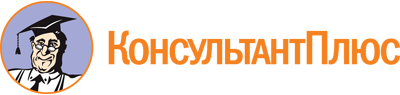 Постановление Правительства РФ от 19.01.1998 N 55
(ред. от 05.12.2019)
"Об утверждении Правил продажи отдельных видов товаров, перечня товаров длительного пользования, на которые не распространяется требование покупателя о безвозмездном предоставлении ему на период ремонта или замены аналогичного товара, и перечня непродовольственных товаров надлежащего качества, не подлежащих возврату или обмену на аналогичный товар других размера, формы, габарита, фасона, расцветки или комплектации"Документ предоставлен КонсультантПлюс

www.consultant.ru

Дата сохранения: 17.01.2020
 Список изменяющих документов(в ред. Постановлений Правительства РФ от 20.10.1998 N 1222,от 02.10.1999 N 1104, от 06.02.2002 N 81 (ред. 23.05.2006),от 12.07.2003 N 421, от 01.02.2005 N 49, от 08.02.2006 N 80,от 15.12.2006 N 770, от 27.03.2007 N 185, от 27.01.2009 N 50,от 21.08.2012 N 842, от 04.10.2012 N 1007, от 05.01.2015 N 6,от 19.09.2015 N 994, от 23.12.2015 N 1406, от 27.05.2016 N 471,от 22.06.2016 N 568, от 23.12.2016 N 1465, от 30.05.2018 N 621,от 28.01.2019 N 50, от 05.12.2019 N 1601)Список изменяющих документов(в ред. Постановлений Правительства РФ от 20.10.1998 N 1222,от 02.10.1999 N 1104, от 06.02.2002 N 81 (ред. 23.05.2006),от 12.07.2003 N 421, от 01.02.2005 N 49, от 08.02.2006 N 80,от 15.12.2006 N 770, от 27.03.2007 N 185, от 27.01.2009 N 50,от 21.08.2012 N 842, от 04.10.2012 N 1007, от 05.01.2015 N 6,от 19.09.2015 N 994, от 23.12.2015 N 1406, от 23.12.2016 N 1465,от 30.05.2018 N 621, от 28.01.2019 N 50, от 05.12.2019 N 1601)КонсультантПлюс: примечание.Указанная ниже деятельности не лицензируется с 28.06.2019. Ранее выданные лицензии прекращают свое действие (ФЗ от 17.06.2019 N 148-ФЗ).Список изменяющих документов(в ред. Постановлений Правительства РФ от 20.10.1998 N 1222,от 04.10.2012 N 1007)Список изменяющих документов(в ред. Постановлений Правительства РФ от 20.10.1998 N 1222,от 06.02.2002 N 81, от 19.09.2015 N 994, от 27.05.2016 N 471,от 22.06.2016 N 568)